2ο ΔΗΜΟΤΙΚΟ ΑΓΙΟΥ ΑΘΑΝΑΣΙΟΥ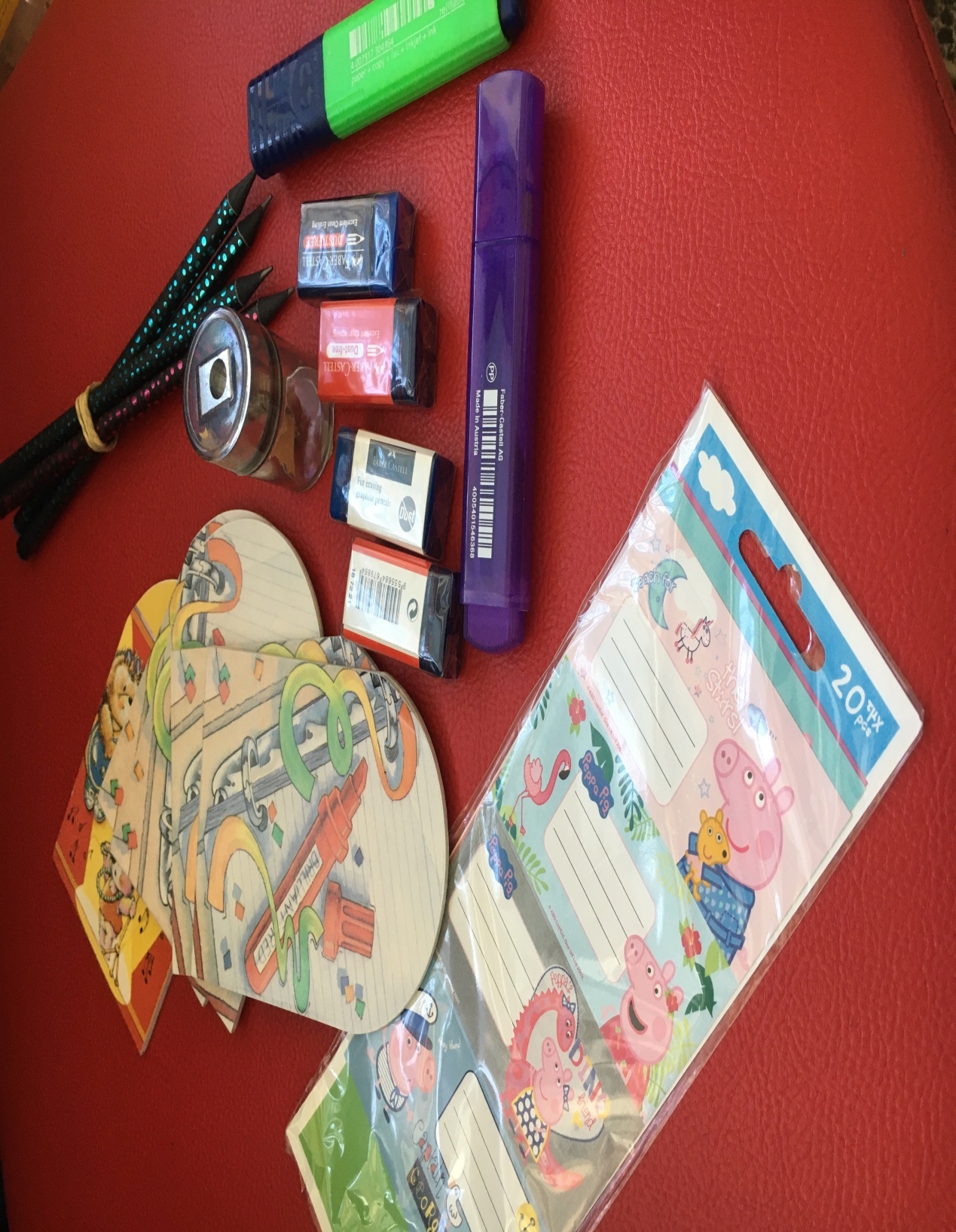 ΤΑ ΔΩΡΑ ΓΙΑ ΤΗΝ ΕΠΙΒΡΑΒΕΥΣΗ ΤΩΝ ΜΑΘΗΤΩΝ ΣΧΕΤΙΚΑ ΜΕ ΤΗΝ ΑΞΙΑ ΤΗΣ ΕΥΓΕΝΕΙΑΣ ΚΑΙ ΤΟΥ ΣΕΒΑΣΜΟΥ